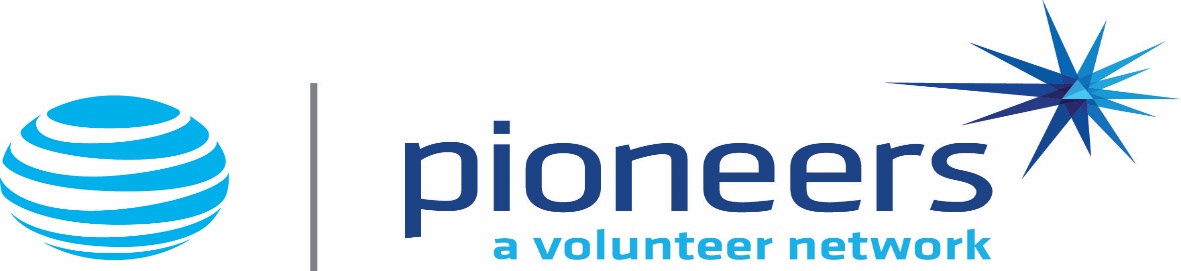 	Membership ApplicationAll information is requiredAnnual dues help offset the cost of organizational activities including community service projects. Dues are normally deducted in October. Cancellations must be received by September 1st each year to avoid deduction. I authorize AT&T Inc. and any AT&T subsidiary or entity by which I may hereafter be employed to make a payroll deduction of $22 once a year for the payment of my Pioneer dues effective with this authorization and continuing until cancelled by written notice. Date & Signature……………………………………………………………………………………………………………ATTUID…………………………….….Member InformationChapter_____________________  Council ____________________________ Club _________________Recruited by ________________________________________________________________E-mail to:      membershiptechnology@attpioneers.com         or          Fax to:  214-446-8904   First Name / Middle Initial ……………………………………………………………………………………………………………………………………………….Preferred Name / Nickname …………………………………………………………………………………………………………………………………………….Last Name / Suffix …………………………………………………………………………………………………………………………………………………………...Partner’s Name …………………………………………………………………………………………………………………………………………………….………….Birth Day (month & day only) …………………………………………………. Gender ………………..Home Address ………………………………………………………………………………………………………………………………………..………………….……City ………………………………………………………………………………………………..……………………..State ………..…………Zip ……………………..Home Telephone ……………………………….……… Home Email …………………………………………………………………………………………..…..Work Address ………………………………………………………………………………………  Floor / Room / Cube ……………………………………….. City ………………………………………………………………………………………………….………………State ………..…………………Zip ……………………Work Telephone ………………………………………………… ……..Work E-mail ………………………………………………………………………………. NCS ……………………………………